Obec UhyZastupitelstvo obce UhyObecně závazná vyhláška č.3/2022 obce Uhyo místním poplatku za obecní systém odpadového hospodářstvíZastupitelstvo obce Uhy se na svém zasedání konaném dne 20. 6. 2022 usneslo vydat na základě ustanovení § 14 zákona č. 565/1990 Sb. o místních poplatcích, ve znění pozdějších předpisů (dále jen „zákon o místních poplatcích”) a v souladu s § 10 písm. d) a § 84 odst. 2 písm. h) zákona č. 128/2000 Sb., o obcích (obecní zřízení), ve znění pozdějších předpisů (dále jen „zákon o obcích”) tuto obecně závaznou vyhlášku (dále jen „vyhláška”)Článek 1Úvodní ustanoveníObec Uhy touto vyhláškou zavádí místní poplatek za obecní systém odpadového hospodářství (dále jen „poplatek").Správcem poplatku je obecní úřad.Článek 2PoplatníkPoplatníkem poplatku je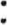 fyzická osoba přihlášená v obci nebovlastník nemovité věci zahrnující byt, rodinný dům nebo stavbu pro rodinnou rekreaci, ve které není přihlášená žádná fyzická osoba a která je umístěna na území obceSpoluvlastníci nemovité věci zahrnující byt, rodinný dům nebo stavbu pro rodinnou rekreaci jsou povinni plnit poplatkovou povinnost společně a nerozdílně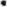 Článek 3Poplatkové obdobíPoplatkovým obdobím poplatku je kalendářní rok.Článek 4Ohlašovací povinnostPoplatník je povinen ohlásit správci poplatku vznik své poplatkové povinnosti nejpozději do 15 dnů ode dne, kdy mu povinnost platit tento poplatek vznikla.Poplatník podle čl. 2 odst. 1 v ohlášení uvede:jméno, popřípadě jména a příjmení nebo název, obecný identifikátor, byl-li přidělen, místo pobytu nebo sídlo, sídlo podnikatele, popřípadě další adresu pro doručování, právnická osoba uvede též osoby, které jsou jejím jménem oprávněny jednat v poplatkových věcech.čísla všech svých účtů u poskytovatelů platebních služeb, včetně poskytovatelů těchto služeb v zahraničí, užívaných v souvislosti s podnikatelskou činností, v případě, že předmět poplatku souvisí s podnikatelskou činností poplatníkadalší údaje rozhodné pro stanovení poplatku, zejména skutečnosti zakládající nárok na osvobození nebo úlevu od poplatkujde-li o poplatníka dle čl. 2 odst. 1 písm. b) této vyhlášky, též identifikační údaje nemovité věci zahrnující byt, rodinný dům nebo stavbu pro rodinnou rekreaci podle katastru nemovitostí. Poplatník, který nemá sídlo nebo bydliště na území členského státu Evropské unie, jiného smluvního státu Dohody o Evropském hospodářském prostoru nebo Švýcarské konfederace, uvede také adresu svého zmocněnce v tuzemsku pro doručování.Dojde-li ke změně údajů uvedených v ohlášení, je poplatník povinen tuto změnu oznámit do 15 dnů ode dne, kdy nastala.Povinnost ohlásit údaj podle odstavce 2 nebo jeho změnu se nevztahuje na údaj, který může správce poplatku automatizovaným způsobem zjistit z rejstříků nebo evidencí, do nichž má zřízen automatizovaný přístup. Okruh těchto údajů je zveřejněn na úřední desce obce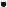 Článek 5Sazba poplatkuSazba poplatku podle článku 2, činí 700,00 Kč ročněPoplatek se v případě, že poplatková povinnost vznikla z důvodu přihlášení fyzické osoby v obci, snižuje o jednu dvanáctinu za každý kalendářní měsíc, na jehož koncinení tato fyzická osoba přihlášena v obci, neboje tato fyzická osoba od poplatku osvobozena.Článek 6Splatnost poplatkuPoplatek je splatný jednorázově nejpozději do 28. února příslušného kalendářního roku.Vznikne-li poplatková povinnost po datu splatnosti uvedeném v odst. 1, je poplatek splatný nejpozději do 15. dne měsíce, který následuje po měsíci, ve kterém poplatková povinnost vznikla. Lhůta splatnosti neskončí poplatníkovi dříve než lhůta pro podání ohlášení podle čl. 4 odst. 1 této vyhlášky.Článek 7Osvobození a úlevyOd poplatku je osvobozena osoba, které poplatková povinnost vznikla z důvodu přihlášení v obci a která je poplatníkem poplatku za odkládání komunálního odpadu z nemovité věci v jiné obci a má v této jiné obci bydliště,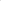 umístěna do dětského domova pro děti do 3 let věku, školského zařízení pro výkon ústavní nebo ochranné výchovy nebo školského zařízení pro preventivně výchovnou péči na základě rozhodnutí soudu nebo smlouvy,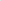 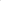 umístěna do zařízení pro děti vyžadující okamžitou pomoc na základě rozhodnutí soudu, na žádost obecního úřadu obce s rozšířenou působností, zákonného zástupce dítěte nebo nezletilého,umístěna v domově pro osoby se zdravotním postižením, domově pro seniory, domově se zvláštním režimem nebo chráněném bydlení, nebona základě zákona omezena na osobní svobodě s výjimkou osoby vykonávající trest domácího vězení.V případě, že poplatník nesplní povinnost ohlásit údaj rozhodný pro osvobození nebo úlevu ve lhůtách stanovených touto vyhláškou nebo zákonem, nárok na osvobození nebo úlevu zaniká.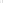 Článek 8Navýšení poplatkuNebudou-li poplatky zaplaceny poplatníkem včas nebo ve správné výši, vyměří mu správce poplatku poplatek platebním výměrem nebo hromadným předpisným seznamem.Včas nezaplacené poplatky nebo část těchto poplatků může správce poplatku zvýšit až na trojnásobek; toto zvýšení je příslušenstvím poplatku sledujícím jeho osud.Článek 9Odpovědnost za zaplacení poplatkuVznikne-li nedoplatek na poplatku poplatníkovi, který je ke dni splatnosti nezletilý a nenabyl plné svéprávnosti nebo který je ke dni splatnosti omezen ve svéprávnosti a byl mu jmenován opatrovník spravující jeho jmění, přechází poplatková povinnost tohoto poplatníka na zákonného zástupce nebo tohoto opatrovníka; zákonný zástupce nebo opatrovník má stejné procesní postavení jako poplatník.V případě podle odstavce 1 vyměří správce poplatku poplatek zákonnému zástupci nebo opatrovníkovi poplatníka.Je-li zákonných zástupců nebo opatrovníků více, jsou povinni plnit poplatkovou povinnost společně a nerozdílně.Článek 10Společná ustanovení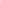 Ustanovení o nemovité věci se použijí obdobně i na jednotku, která je vymezena podle zákona o vlastnictví bytů, spolu s touto jednotkou spojeným podílem na společných částech domu a pokud je s ní spojeno vlastnictví pozemku, tak i spolu s podílem na tomto pozemku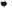 Na svěřenecký fond, podílový fond nebo fond obhospodařovaný penzijní společností, do kterých je vložena nemovitá věc, se pro účely poplatku za komunální odpad hledí jako na vlastníka této nemovité věci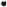 Článek 11Přechodná ustanoveníÚdaje ohlášené poplatníkem místního poplatku za provoz systému shromažďování, sběru, přepravy, třídění, využívání a odstraňování komunálních odpadů ke dni předcházejícímu dni nabytí účinnosti této vyhlášky se považují za údaje ohlášené podle čl. 4 odst. 1 této vyhlášky.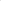 Poplatkové povinnosti vzniklé před nabytím účinnosti této vyhlášky se posuzují podle dosavadních právních předpisů.Tato vyhláška nabývá účinností dne 1.1.2023.……………………………						……………………………Vladimír Šimral 						        Václav Dobrovolný       starosta								místostarosta